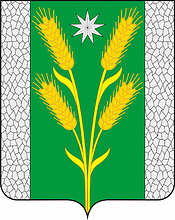 АДМИНИСТРАЦИЯ БЕЗВОДНОГО СЕЛЬСКОГО ПОСЕЛЕНИЯКУРГАНИНСКОГО РАЙОНАПОСТАНОВЛЕНИЕот 16.01.2020                                                                                      № 06поселок СтепнойО порядке предоставления дополнительного материального обеспечения лицам, замещавшим муниципальные должности и должности муниципальной службы в администрации Безводного сельского поселенияКурганинского района на 2020 годВо исполнение решения Совета Безводного сельского поселения Курганинского района от 20 декабря 2019 года № 18 «Об утверждении Положения о дополнительном материальном обеспечении лиц, замещавших муниципальные должности и должности муниципальной службы в администрации Безводного сельского поселения Курганинского района» постановляю:	1. Утвердить Порядок предоставления дополнительного материального обеспечения лицам, замещавшим муниципальные должности и должности муниципальной службы в администрации Безводного сельского поселения Курганинского района (приложение).	2. Муниципальному казенному учреждению «Централизованная бухгалтерия администрации Безводного сельского поселения Курганинского района» (Марченко) обеспечить предоставление материального обеспечения лицам, замещавшим муниципальные должности и должности муниципальной службы в администрации Безводного сельского поселения Курганинского района.3. Начальнику бюджетного отдела администрации Безводного сельского поселения Курганинского района Пресняковой Л.П. предусмотреть в бюджете поселения соответствующие денежные средства по разделу «Социальная политика».4. Признать утратившим силу постановление администрации Безводного сельского поселения Курганинского района от 9 января 2019 года № 04 «О порядке предоставления дополнительного материального обеспечения лицам, замешавшим муниципальные должности и должности муниципальной службы в администрации Безводного сельского поселения Курганинского района».5. Опубликовать настоящее постановление в периодическом печатном средстве массовой информации органов местного самоуправления «Вестник органов местного самоуправления Безводного сельского поселения Курганинского района» и разместить на официальном Интернет-сайте администрации Безводного сельского поселения Курганинского района.6. Контроль за выполнением настоящего постановления оставляю за собой.7. Постановление вступает в силу со дня его подписания.Глава Безводного сельского поселения Курганинского района					Н.Н. БарышниковаПриложениеУТВЕРЖДЕНпостановлением администрацииБезводного сельского поселенияКурганинского районаот 16.01.2020 № 06ПОРЯДОКпредоставления дополнительного материального обеспечения лицам, замещавшим муниципальные должности и должности муниципальной службы в администрации Безводного сельского поселения Курганинского района на 2020 годНастоящий Порядок предоставления дополнительного материального обеспечения лицам, замещавшим муниципальные должности и должности муниципальной службы в администрации Безводного сельского поселения, определяет процедуру обращения за дополнительным материальным обеспечением рассмотрения заявлений о назначении (приостановлении, возобновлении) дополнительного материального обеспечения, а также порядок назначения, перерасчета и выплаты дополнительного материального обеспечения.1. Действие настоящего Порядка распространяется на лиц, замещавших после 1 января 1997 года и позднее этой даты муниципальные должности и должности муниципальной службы в администрации Безводного сельского поселения, указанных в пункте 5 решения Совета Безводного сельского поселения от 20 декабря 2019 года № 18 «Об утверждении положения «О дополнительном материальном обеспечении лиц, замещавших муниципальные должности и должности муниципальной службы в администрации Безводного сельского поселения», при наличии условий, дающих право на дополнительное материальное обеспечение, предусмотренных пунктом 4 решения Совета Безводного сельского поселения от 20 декабря 2019 года № 18. 2. Лицо, замещавшее муниципальную должность и должность муниципальной службы в администрации Безводного сельского поселения (далее - муниципальный служащий), подает письменное заявление по форме согласно приложению 1 к настоящему Порядку о назначении дополнительного материального обеспечения с необходимыми документами в администрацию Безводного сельского поселения.Муниципальный служащий может обращаться за дополнительным материальным обеспечением в любое время после возникновения права на него и назначения трудовой пенсии по старости (инвалидности), без ограничения каким-либо сроком путем подачи соответствующего заявления с приложением необходимых документов, установленных настоящим Порядком.3. Заявление о назначении дополнительного материального обеспечения регистрируется в день его подачи в администрации Безводного сельского поселения.4. При приеме заявления о назначении дополнительного материального обеспечения муниципального служащего, имеющего право на дополнительное материальное обеспечение, при наличии всех необходимых документов для его назначения администрация Безводного сельского поселения:проверяет правильность оформления заявления и соответствие изложенных в нем сведений документу, удостоверяющему личность и иным предоставленным документам;сличает подлинники документов с их копиями и удостоверяет их;регистрирует заявление.5. Стаж муниципальной службы, дающий право на назначение дополнительного материального обеспечения, устанавливается комиссией по определению стажа муниципальной службы администрации Безводного сельского поселения:6. В стаж муниципальной службы для назначения дополнительного материального обеспечения муниципальных служащих включаются периоды службы (работы), определенные решением Совета Безводного сельского поселения от 20 декабря 2019 года № 18.7. Администрация Безводного сельского поселения при получении заявления от лица, имеющего право на дополнительное материальное обеспечение в течение 10 дней созывает заседание комиссии по определению стажа муниципальной службы и оформляет протокол заседания комиссии о должностях, периоды службы (работы) в которых включаются в стаж муниципальной службы для назначения дополнительного материального обеспечения.8. По заявлению муниципального служащего, имеющего право на дополнительное материальное обеспечение, распоряжением главы Безводного сельского поселения оформляется решение о назначении дополнительного материального обеспечения согласно приложению 2 к настоящему Порядку.В случае отказа в дополнительном материальном обеспечении администрация Безводного сельского поселения извещает об этом заявителя в письменной форме с указанием причин отказа.9. Администрация Безводного сельского поселения в 5-дневный срок со дня принятия решения о назначении дополнительного материального обеспечения направляет документы в муниципальное казенное учреждение «Централизованная бухгалтерия администрации Безводного сельского поселения Курганинского района» (далее бухгалтерия).К решению о назначении дополнительного материального обеспечения прилагаются следующие документы:заявление муниципального служащего;копия паспорта (документа, удостоверяющего личность и документа, подтверждающего регистрацию по месту жительства на территории Курганинского района);копия документа, подтверждающего стаж муниципальной службы (протокол заседания комиссии по определению стажа муниципальной службы о должностях, периоды службы (работы) в которых включаются в стаж муниципальной службы);копия решения об освобождении от должности муниципальной службы муниципального служащего или муниципальной должности;копия трудовой книжки; копия военного билета, другие документы, подтверждающие периоды, включаемые в стаж муниципальной службы для назначения дополнительного материального обеспечения, другие документы;справка органа, осуществляющего пенсионное обеспечение, о назначенной (досрочно оформленной) трудовой пенсии по старости (инвалидности) с указанием федерального закона, в соответствии с которым она назначена и размера назначенной пенсии, датированная месяцем обращения.10. Дополнительное материальное обеспечение назначается с 1-го числа месяца, в котором муниципальный служащий обратился за ним, но не ранее дня, следующего за днем освобождения от муниципальной должности и назначения (досрочного оформления) трудовой пенсии по старости (инвалидности).Днем обращения за назначением дополнительного материального обеспечения считается день регистрации заявления со всеми необходимыми документами в администрации Безводного сельского поселения.11. Бухгалтерия, в 10-дневный срок со дня получения всех необходимых документов, принимает решение об определении размера дополнительного материального обеспечения, оформляет его согласно приложению 3 к настоящему Порядку и о принятом решении в письменной форме сообщает заявителю и в администрацию Безводного сельского поселения.12. Решение бухгалтерии об определении размера дополнительного материального обеспечения вместе с заявлением муниципального служащего о назначении ему дополнительного материального обеспечения, всеми необходимыми для назначения данного обеспечения документами брошюруются в личное дело.13. Дополнительное материальное обеспечение выплачивается бухгалтерией.14. Выплата начисленных сумм дополнительного материального обеспечения осуществляется за текущий календарный месяц.Доставка дополнительного материального обеспечения осуществляется через кредитные учреждения.15. В случае если получателю излишне выплачены суммы дополнительного материального обеспечения, бухгалтерия проводит зачет указанных сумм при последующих платежах; если выплата дополнительного материального обеспечения прекращена, то излишне выплаченная сумма может быть внесена добровольно, а в случае отказа - взыскана в судебном порядке.16. Дополнительное материальное обеспечение не выплачивается при поступлении на работу (службу).Муниципальный служащий, получающий дополнительное материальное обеспечение при поступлении на работу (службу) обязан в 5-дневный срок сообщить об этом в бухгалтерию.Выплата дополнительного материального обеспечения приостанавливается с 1-го числа месяца, следующего за месяцем, в котором получатель дополнительного материального обеспечения поступил на работу (службу), по решению бухгалтерии о приостановлении его выплаты, оформленного согласно приложению 4 к настоящему Порядку, по заявлению лица с приложением копии приказа (распоряжения) о его приеме на работу (службу).17. При прекращении трудовой деятельности выплата дополнительного материального обеспечения возобновляется на прежних условиях по заявлению лица, поданного в бухгалтерию с приложением копии приказа (распоряжения) об увольнении.Бухгалтерия в 14-дневный срок со дня поступления заявления о возобновлении выплаты принимает решение о возобновлении выплаты дополнительного материального обеспечения, оформленное согласно приложению № 4 к настоящему Порядку.Выплата дополнительного материального обеспечения возобновляется с 1-го числа месяца, следующего за месяцем, в котором лицо обратилось с заявлением об его возобновлении и соответствующими документами, но не ранее дня, когда наступило право на возобновление выплаты дополнительного материального обеспечения.18. Выплата дополнительного материального обеспечения прекращается в случае поступления лица, замещавшего муниципальную должность или должность муниципальной службы, на работу, либо муниципальную службу, в случае его смерти, а также в случае признания его в установленном порядке умершим или безвестно отсутствующим с 1-го числа месяца, следующего за месяцем, в котором наступила смерть либо вступило в силу решение суда об объявлении его умершим или о признании его безвестно отсутствующим;19. Возобновление выплаты дополнительного материального обеспечения производится с 1-го числа месяца, следующего за месяцем, в котором были получены заявления о возобновлении выплаты дополнительного материального обеспечения и соответствующие документы, в порядке, установленном для первоначального назначения дополнительного материального обеспечения, исходя из фактического размера пенсии и стажа муниципальной службы.20. При возвращении бывшего получателя дополнительного материального обеспечения на постоянное место жительства в Курганинский район выплата дополнительного материального обеспечения возобновляется по заявлению лица в бухгалтерию с приложением копии паспорта (документа, удостоверяющего личность и документа, подтверждающего регистрацию по месту жительства в районе) и других необходимых документов.Выплата дополнительного материального обеспечения, пособия в случаях, указанных в части первой настоящего пункта, возобновляется с 1-го числа месяца, следующего за месяцем, в котором муниципальный служащий обратился с заявлением о его возобновлении и соответствующими документами, но не ранее дня, когда наступило право на возобновление выплаты дополнительного материального обеспечения.Бухгалтерия принимает решение о возобновлении выплаты дополнительного материального обеспечения, оформленное согласно приложению 4 к настоящему Порядку.21. Выплата дополнительного материального обеспечения прекращается лицу, которому в соответствии с законодательством Российской Федерации, Краснодарского края назначены ежемесячная доплата к трудовой пенсии или пенсия за выслугу лет, или ежемесячное пожизненное содержание, или дополнительное ежемесячное материальное обеспечение, или установлено дополнительное пожизненное ежемесячное материальное обеспечение, либо в соответствии с законодательством Краснодарского края и муниципальными правовыми актами края (администрации Безводного сельского поселения) установлены ежемесячная доплата к трудовой пенсии, дополнительное материальное обеспечение, пособие или назначена пенсия за выслугу лет (кроме пособий на детей).В связи с назначением выплат, указанных в части первой настоящего пункта муниципальный служащий, сообщает в бухгалтерию о назначении указанных выплат и направляет об этом заявление с приложением копии документа о назначении этих выплат.Выплата дополнительного материального обеспечения прекращается с 1-го числа месяца, следующего за месяцем назначения выплат, указанных в части первой настоящего пункта, на основании решения бухгалтерии о прекращении выплаты, оформленного согласно приложению 4 к настоящему Порядку.22. Суммы дополнительного материального обеспечения, начисленные получателю и не полученные им при жизни по какой - либо причине,выплачиваются в соответствии с гражданским законодательством Российской Федерации.23. Перерасчет размера дополнительного материального обеспечения в связи с увеличением стажа муниципальной службы, осуществляется на основании решения главы Безводного сельского поселения об изменении размера дополнительного материального обеспечения.Начальник общего отделаадминистрации Безводного сельского поселенияКурганинского района							С.В. ХановаПриложение 1к Порядку                                                           ____________________________________                                                                                                                                                        (фамилия, имя, отчество)______________________________________________________________                                                                                                                (должность заявителя)						______________________________________________________________						Домашний адрес __________________________                                                                                                           _____________________________________________________________                                                                                                           телефон __________________________________________________ЗАЯВЛЕНИЕВ соответствии с решением Совета Безводного сельского поселения от 20 декабря 2019 года № 18 «Об утверждении положения «О дополнительном материальном обеспечении лиц, замешавших муниципальные должности и должности муниципальной службы администрации Безводного сельского поселения» прошу установить мне дополнительное материальное обеспечение к государственной пенсии(вид  пенсии)Государственную пенсию получаю в	_____________________________________________________________________________________________________При замещении муниципальной должности или должности муниципальной службы, поступлении на работу, перемене места жительства, а также если мне в соответствии с законодательством Российской Федерации Краснодарского края назначены ежемесячная доплата к трудовой пенсии или пенсия за выслугу лет, или ежемесячное пожизненное содержание или дополнительное ежемесячное материальное обеспечение, или установлено дополнительное пожизненное ежемесячное материальное обеспечение, либо в соответствии с законодательством Краснодарского края и муниципальными правовыми актами края установлены ежемесячная доплата к трудовой пенсии, дополнительное материальное обеспечение, пособие или назначена пенсия за выслугу лет (кроме пособий на детей), обязуюсь сообщить об этом в общий отдел администрации Безводного сельского поселения  Курганинского района и в муниципальное казенное учреждение «Централизованная бухгалтерия Безводного сельского поселения Курганинского района»._________________________________                          (лета)________________________________               (подпись заявителя)Приложение 2к ПорядкуРАСПОРЯЖЕНИЕ         администрации Безводного сельского поселенияО назначении дополнительного материального
обеспечения	                                                                                                                                                              (Ф.И.О.)__________________							____________(дата)									               (номер)В соответствии с решением Совета Безводного сельского поселения от 20 декабря 2019 года № 18 «Об утверждении положения «О дополнительном материальном обеспечении лиц, замещавших муниципальные должности и должности муниципальной службы администрации Безводного сельского поселения»1.Назначить с ____________________ _________________________дата                                                                          Ф.И.О.замещавшему муниципальную должность _________________________________________________________ в ______________________________                                        наименование должности			наименование органа  местного самоуправления ______________________________   , исходя из стажа муниципальной службы _______лет, дополнительное материальное обеспечение в размерепроцентов   к   начисленным базовой, страховой и накопительной части пенсии по _________________________________________________________вид пенсии2. Муниципальному  казенному  учреждению    «Централизованная    бухгалтерия   администрации   Безводного сельского поселения  Курганинского  района» определить размер дополнительного материального обеспечения
________	____ и выплачивать дополнительное Ф.И.О.заявителяматериальное обеспечение в установленном порядке.Глава Безводного сельского поселения 						___________________								                                                   (Ф.И.О.)Приложение 3к ПорядкуМУНИЦИПАЛЬНОЕ КАЗЕННОЕУЧРЕЖДЕНИЕ «ЦЕНТРАЛИЗОВАННАЯБУХГАЛТЕРИЯ АДМИНИСТРАЦИИ БЕЗВОДНОГО СЕЛЬСКОГО ПОСЕЛЕНИЯ КУРГАНИНСКОГО РАЙОНА»РЕШЕНИЕ об определении размера дополнительного материального обеспечения_____________________________________________________________ФИО__________________________						              _________________        дата							                                   номерВ соответствии с распоряжением главы Безводного сельского поселения от № 	 «О назначениидополнительного материального обеспечения	».    Ф И О1. Определить	размер дополнительногоФИОматериального обеспечения в сумме	руб.	коп.и выплачивать ежемесячно с	г. по___________________________         (число,  месяц,,  год)2. О принятом решении сообщить	и вФ.И.О.общий отдел администрации Безводного сельского поселения Курганинского района.Руководитель					_______________________________подпись руководителяПриложение 4к ПорядкуМУНИЦИПАЛЬНОЕ КАЗЕННОЕУЧРЕЖДЕНИЕ «ЦЕНТРАЛИЗОВАННАЯБУХГАЛТЕРИЯ АДМИНИСТРАЦИИ БЕЗВОДНОГО СЕЛЬСКОГО ПОСЕЛЕНИЯ КУРГАНИНСКОГО РАЙОНА»РЕШЕНИЕо приостановлении (возобновлении, прекращении) выплаты дополнительного
материального обеспечения_____________________________________ФИО__________________________					_______________дата								                          номерВ соответствии с личным заявлением ____________________________________________________________________________________________________________________________________________________(основания для приостановления и прекращения дополнительного материального обеспечения)приостановить (возобновить, прекратить) с___________________________выплату дополнительного материального обеспечения___________________________________________________________________________________________________________________(ФИО. № личного дела)Руководитель						__________________________подпись руководителя